Windows nastavení jazyka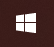 Nastavení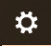   Čas a jazyk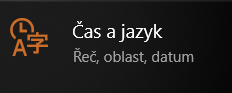  volba jazyk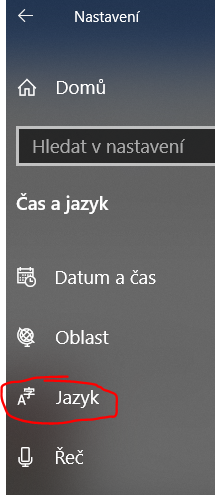  Preferované jazyky + přidat jazyk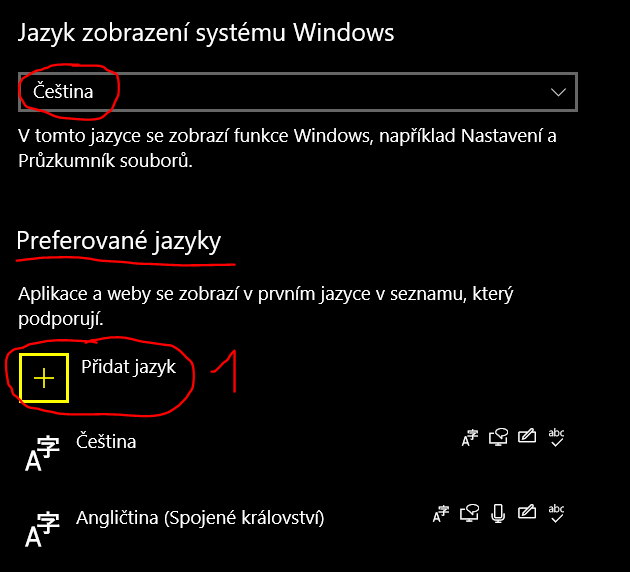 Najít Ukrajinština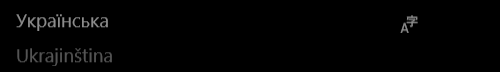 Dáte Další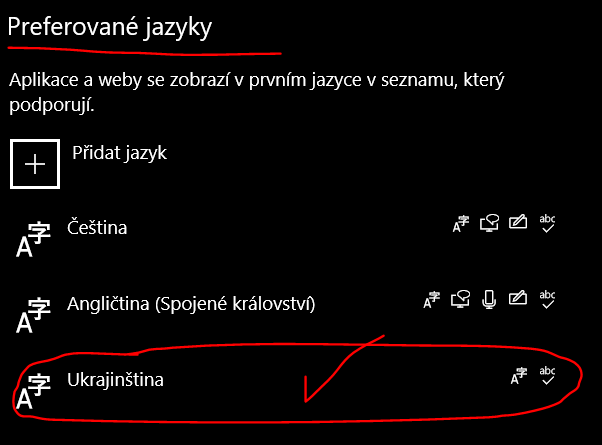 Máte přidanou Ukrajinštinu do voleb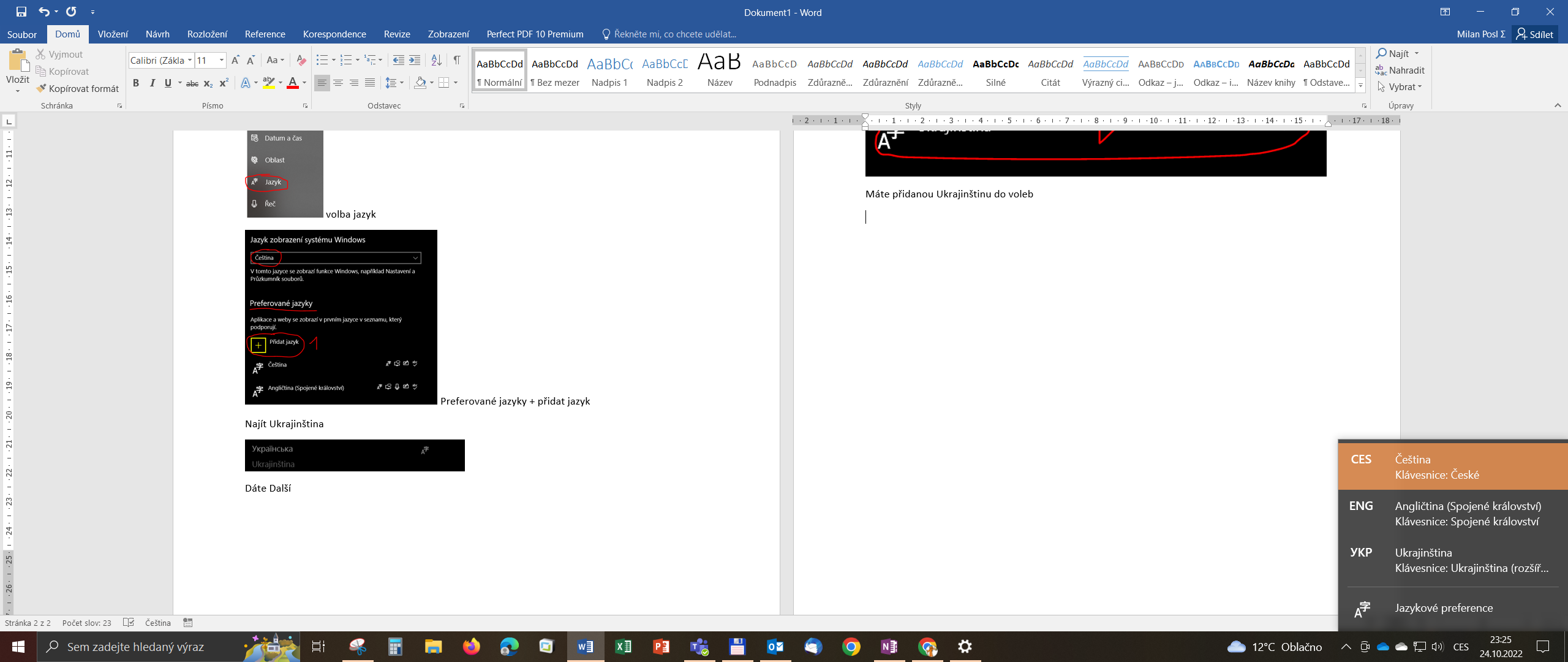 Můžete zvolit ukrajinskou klávesnici …A v nastvení/čas a jazyk/volba jazyka   můžete nastavit ukrajinštinu jako jazyk systému windows – po restartu PC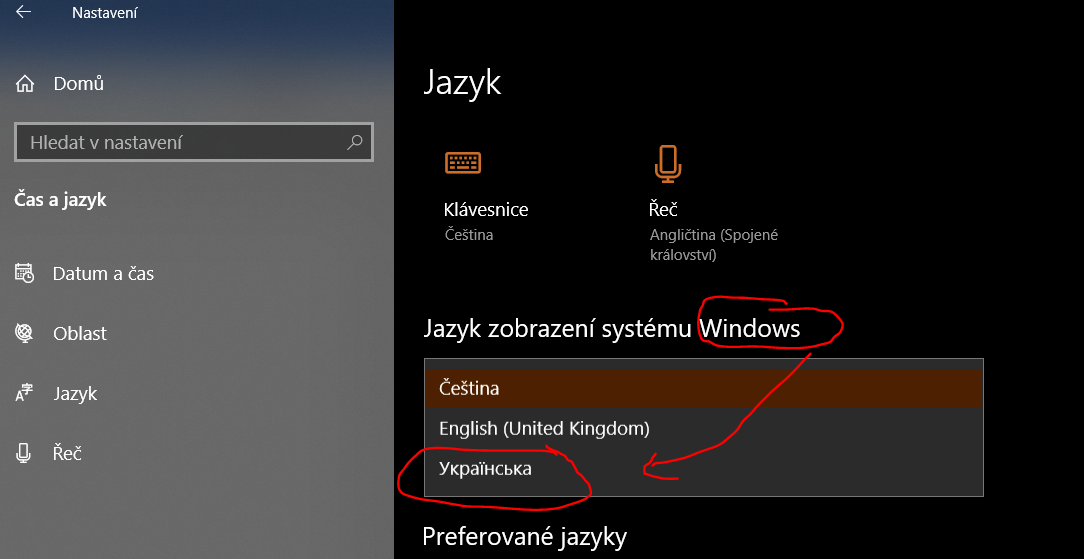 